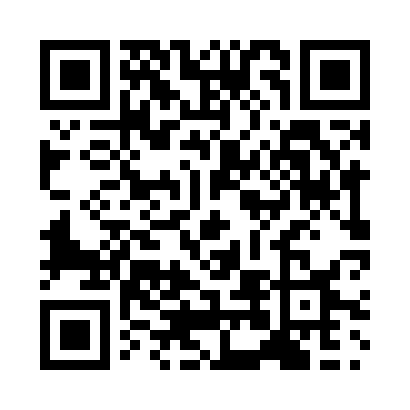 Prayer times for Los Lagos, ChileWed 1 May 2024 - Fri 31 May 2024High Latitude Method: NonePrayer Calculation Method: Muslim World LeagueAsar Calculation Method: ShafiPrayer times provided by https://www.salahtimes.comDateDayFajrSunriseDhuhrAsrMaghribIsha1Wed6:057:3712:483:376:007:262Thu6:067:3712:483:365:587:253Fri6:067:3812:483:355:577:244Sat6:077:3912:483:345:567:235Sun6:087:4012:483:335:557:226Mon6:097:4112:483:325:547:217Tue6:107:4212:483:315:537:208Wed6:107:4312:483:305:527:199Thu6:117:4412:483:295:517:1810Fri6:127:4512:483:295:507:1811Sat6:137:4612:483:285:497:1712Sun6:147:4712:483:275:487:1613Mon6:147:4812:483:265:477:1514Tue6:157:4912:483:265:467:1415Wed6:167:5012:483:255:457:1416Thu6:177:5112:483:245:447:1317Fri6:177:5212:483:235:437:1218Sat6:187:5312:483:235:437:1219Sun6:197:5312:483:225:427:1120Mon6:207:5412:483:225:417:1021Tue6:207:5512:483:215:407:1022Wed6:217:5612:483:205:407:0923Thu6:227:5712:483:205:397:0924Fri6:227:5812:483:195:387:0825Sat6:237:5812:483:195:387:0826Sun6:247:5912:483:185:377:0727Mon6:248:0012:493:185:377:0728Tue6:258:0112:493:185:367:0729Wed6:268:0212:493:175:367:0630Thu6:268:0212:493:175:357:0631Fri6:278:0312:493:175:357:06